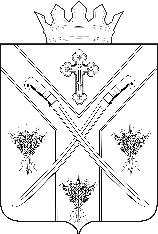 РАСПОРЯЖЕНИЕАДМИНИСТРАЦИИ СЕРАФИМОВИЧСКОГО МУНИЦИПАЛЬНОГО РАЙОНА ВОЛГОГРАДСКОЙ ОБЛАСТИот «  15 »     08     2018  №   184-рО внесении изменений в распоряжение администрации Серафимовичского муниципального района Волгоградской области от 29.05.2018 №97-р«Об утверждении перечня земельных участков, предназначенных для бесплатного предоставления  в собственность гражданам на территории Серафимовичского муниципального района Волгоградской области»      В соответствии со статьей 7 Закона Волгоградской области от 14.07.2015 № 123-ОД "О  предоставлении  земельных  участков,  находящихся  в государственной или муниципальной собственности, в собственность граждан бесплатно", в связи с принятием администрацией Серафимовичского муниципального района Волгоградской области решений о предоставлении земельных участков гражданам в собственность бесплатно:1. Исключить из Перечня земельных участков,  предназначенных  для бесплатного предоставления в собственность граждан, утвержденного распоряжением администрации Серафимовичского муниципального района Волгоградской области от 29.05.2018 №97-р «Об утверждении перечня земельных участков, предназначенных для бесплатного предоставления  в собственность гражданам на территории Серафимовичского муниципального района Волгоградской области» позиции 2, 4, 5, 6, 8, 10, 12, 14, согласно приложению 1.2. Настоящее  распоряжение  подлежит официальному опубликованию в печатном издании и размещению на официальном сайте администрации Серафимовичского муниципального района Волгоградской области в информационно-телекоммуникационной сети «Интернет».3.  Контроль за исполнением настоящего распоряжения оставляю за собой. Глава Серафимовичского муниципального района         				                         С.В. Пономарев                                                                                 Приложение №1 								к распоряжению администрации 									Серафимовичского								муниципального района								от «  15  »      08     2018 №   184-р	Позиции, исключаемые из перечня земельных участков, предназначенных для бесплатного предоставления в собственность гражданам на территории Серафимовичского муниципального района Волгоградской областиИ.о. начальникаорганизационно - правового отдела                                               А.С. ДьяковИ.о. начальника отдела по управлению имуществом и землепользованию                     		                 Н.Е. Виденина№п/пАдрес (местоположение)земельного участкаКадастровый номерземельного участкаПлощадь земельногоучастка (кв. м)Вид разрешенного использованияземельного участка123452.Волгоградская область, Серафимовичский район, хутор Зимняцкий, улица К. Маркса, 61а34:27:050001:19241200,0Для размещения индивидуального жилого дома (индивидуальных жилых домов) с правом содержания скота и птицы4.Волгоградская область, Серафимовичский район, хутор Зимняцкий, улица К. Маркса, 63б34:27:050001:19151334,0Для ведения личного подсобного хозяйства5.Волгоградская область, Серафимовичский район, хутор Большой34:27:110003:14701200,0Для индивидуального жилищного строительства6.Волгоградская область, Серафимовичский район, хутор Среднецарицынский34:27:120003:5671200,0Для индивидуального жилищного строительства8.Волгоградская область, Серафимовичский район, хутор Рыбный34:27:020003:2591200,0Для индивидуального жилищного строительства10.Волгоградская область, Серафимовичский район, хутор Песчаный34:27:150002:5711200,0Для индивидуального жилищного строительства12.Волгоградская область, Серафимовичский район, хутор Отрожки34:27:060001:4461200,0Для индивидуального жилищного строительства14.Волгоградская область, Серафимовичский район, хутор Теркин34:27:090013:20001200,0Для индивидуального жилищного строительства